МУНИЦИПАЛЬНОЕ УЧРЕЖДЕНИЕ «УПРАВЛЕНИЕ ДОШКОЛЬНОГО ОБРАЗОВАНИЯ» ШЕЛКОВСКОГО МУНИЦИПАЛЬНОГО РАЙОНА МУНИЦИПАЛЬНОЕ БЮДЖЕТНОЕ ДОШКОЛЬНОЕ ОБРАЗОВАТЕЛЬНОЕ УЧРЕЖДЕНИЕ «ДЕТСКИЙ САД «УЛЫБКА» СТ. КАРГАЛИНСКАЯ» (МБДОУ «ДЕТСКИЙ САД «УЛЫБКА» СТ. КАРГАЛИНСКАЯ»)ШЕЛКОВСКИ МУНИЦИПАЛЬНИ КIОШТАН «ШКОЛАЛ ХЬАЛХАРЧУ ДЕШАРАН УРХАЛЛА» МУНИЦИПАЛЬНИ УЧРЕЖДЕНИ ШКОЛАЛ ХЬАЛХАРЧУ ДЕШАРАН МУНИЦИПАЛЬНИ БЮДЖЕТАН УЧРЕЖДЕНИ «КХАРА-КХАЬЛЛАН «УЛЫБКА» БЕРИЙН БЕШ»ПУБЛИЧНЫЙ ДОКЛАД ЗАВЕДУЮЩЕГОМБДОУ «ДЕТСКИЙ САД «УЛЫБКА» СТ. КАРГАЛИНСКАЯ»  за 2017 – 2018 учебный год. Данный публичный доклад – средство обеспечения информационной открытости и прозрачности работы.Цель настоящего доклада – обеспечение информационной основы для организации диалога и согласования интересов всех участников образовательного процесса, информирование общественности, прежде всего родителей (законных представителей) об образовательной деятельности, основных результатах функционирования учреждения, проблемах и направлениях его развития. Настоящий доклад подготовлен на основе контрольно-аналитической деятельности ДОУ за 2017 – 2018 учебный год. Общие характеристики образовательной организацииПолное наименование МБДОУ: МУНИЦИПАЛЬНОЕ БЮДЖЕТНОЕ  ДОШКОЛЬНОЕ ОБРАЗОВАТЕЛЬНОЕ УЧРЕЖДЕНИЕ «ДЕТСКИЙ САД «УЛЫБКА» СТ. КАРГАЛИНСКАЯ»Сокращенное наименование: МБДОУ ДЕТСКИЙ САД «УЛЫБКА» СТ. КАРГАЛИНСКАЯ».Лицензия: Регистрационный номер 2344 от 09.11.2015г.Серия 20 Л 02 №0000704Адрес: ЧР, Шелковской район, ст. Каргалинская, ул. Баррикадная, 17В ДОУ в 2017-2018 учебном году функционировали:1-ая младшая группа  – дети с 2 до 3 лет;2-ая младшая группа  – дети с 3 до 4 лет;средняя группа  – дети с 4 до 5 лет;старшая группа  – дети с 5 до 6 лет;Согласно СанПиН 3.4.1.3049-13 количество мест в ДОУ на 2017-2018 учебный год было увеличено учредителем  до 185 детей.Управление ДОУ осуществляется в соответствии с законодательством РФ и Уставом на принципах единоначалия и самоуправления. Управляющая система состоит из двух структур, деятельность которых регламентируется Уставом ДОУ и соответствующими положениями:- непосредственное руководство – заведующий ДОУ- самоуправление:общее собрание работников;педагогический совет (совет педагогов);родительский комитет.Структура, порядок формирования, срок полномочий и компетенция органов управления ДОУ установлены Уставом образовательной организации.Заведующий ДОУ: Эдилова Жарадат ЭлиевнаС 2015 года ДОУ работает в соответствии с Программой развития МБДОУ «Детский сад «Улыбка» ст. Каргалинская» на 2015-2020 годы.ЦЕЛЬ ПРОГРАММЫ:  Создание благоприятных социально-педагогических условий для максимального развития ребёнка, раскрытия его способностей и самореализации; обеспечение чувства психологической защищённости.Задачи: -охрана жизни и укрепление физического и психического здоровья детей, формирование потребности к здоровому образу жизни; -развитие художественных способностей детей,  создание потенциальных возможностей посредством развития различных видов художественной деятельности;-формирование духовных потребностей детей, родителей, педагогов через  приобщение к искусству и природе;-вовлечение родителей непосредственно в воспитательно-образовательный процесс.Образовательная организация имеет  сайт: mbdou-ulibka.do95.ruКонтактная информация ДОО:e-mail: kargalinulibka@mail.ru Обеспечение безопасности Здание детского сада оборудовано современной пожарно-охранной сигнализацией и тревожной кнопкой, что позволяет оперативно вызвать наряд охраны в случае чрезвычайной ситуации. Обеспечение условий безопасности в ДОУ выполняется согласно локальным нормативно-правовым документам. Имеются планы эвакуации.    С детьми проводятся беседы, занятия по ОБЖ, развлечения    по соблюдению правил безопасности на дорогах.                                                                                          Проводится вводный инструктаж с вновь прибывшими сотрудниками, противопожарный инструктаж и инструктаж по мерам электробезопасности.Ежедневно ответственными лицами осуществляется контроль с целью своевременного устранения причин, несущих угрозу жизни и здоровью воспитанников и работников.Кадровое обеспечение деятельности ДОУСведения о педагогических кадрах ДОУ       Работа     с  кадрами   в    2017 – 2018   учебном   году    была направлена на повышение   профессионализма,    творческого    потенциала     педагогической    культуры педагогов,   оказание    методической   помощи  педагогам.В детском саду работают  16  педагогов. Воспитание, обучение, развитие детей  на уровне требований современной дошкольной педагогики – главный принцип работы всех сотрудников. В коллективе  все  молодые специалисты.В 2017-2018 учебном году прошли аттестацию на соответствие занимаемой должности:Условия осуществления образовательного процесса.Педагогический процесс в 2017-2018 учебном году осуществлялся по примерной основной образовательной программе «От рождения до школы» под редакцией Н.Е. Вераксы, Т.С. Комаровой, М.А. Васильевой в соответствии с ФГОС ДО.Парциальная программа, используемая в образовательно-воспитательном процессе ДОУ: «Мой край родной», направленная на создание условий для приобщения детей дошкольного возраста к духовно-нравственным ценностям, а также воспитание готовности следовать им.ДОУ имеет достаточное программно-методическое обеспечение. Основными принципами работы коллектива детского сада являются:- уважение к свободе и достоинству каждого ребенка;- создание условий для развития индивидуальности;- обеспечение атмосферы психологического комфорта для дошкольников;- учет возрастных и индивидуальных особенностей детей.В целях реализации задач в учебный план ДОУ проводятся согласно учебному плану занятия:ОО социально-коммуникативное развитие (ОБЖ, труд, игра, общение)ОО познавательное развитие (ФЭМП, ознакомление с окружающим миром,  ФЦКМ)ОО речевое развитие (развитие речи и чтение художественной литературы, обучение основам грамоты)ОО художественно-эстетическое развитие (изодеятельность - лепка, рисование, аппликация, музыка и конструирование)ОО физическое развитие (физкультура и ЗОЖ).Анализ  выполнения  годовых  задач.        Результаты  выполнения    образовательной  программы     ДОУ    по образовательным      областям,  обозначенными   в  ФГОС ДО,  и   годовым   задачам.        Воспитание  и  обучение  детей  дошкольного  возраста  в  детском  саду единый,  целостный,  педагогический    процесс,  который осуществляется  на  протяжении всего  пребывания  ребенка    в  дошкольном  учреждении   во  всех  видах  его  деятельности  и  направлен   на  осуществление  задач всестороннего  развития  личности  ребенка.Для  осуществления  первостепенной  задачи  проведены мероприятия:       Вывод:       результат  тематической проверки «Состояние работы педагогов по ФЭМП у дошкольников и руководство ею», проведена с целью проверки состояния работы педагогов по формированию элементарных математических представлений у дошкольников,  можно  говорить  о  том,  что  эффективность работы педагогов по познавательному развитию детей в ДОУ можно считать удовлетворительной.Для  выяснения  уровня  знаний  по  данной  теме  контроля,  воспитателям  был  предложена  карта  самооценки  профессионального мастерства  по  познавательному  развитию  дошкольников. Анализ  ответов  показал:-  100%  педагогов  знают,  что  показателем  любознательности  у  ребенка  является  наличие  познавательного  интереса,  проявление  самостоятельности  в  процессе  решения  задач, наличие  вопросов.-  большинство  воспитателей  правильно отнесли  к  развивающим  технологиям  блоки Дьенеша, дидактический материал и  игры  Никитиных.- 75 % педагогов  правильно  соотнесли  дидактические  пособия  с  авторами.- в  вопросах  об  особенностях  организации  познавательной  ООД  в  соответствии  с  ФГОС ДО  затруднения  возникли у двух воспитателей  в определении  основной формы работы с детьми.  В остальных вопросах 100% педагогов правильно  отметили,  что  цель  ООД  при  введении  ФГОС:  использование  детьми  приобретенного   опыта.  Самостоятельное  добывание  знания. Позиция взрослого: «партнер», рядом с детьми  (вместе), в круге,  может  пересесть,  если видит, что  кто-то из детей особенно в нем нуждается. Позиция ребенка - «партнер – партнер» - оба  субъекты  взаимодействия, они  равны  по значимости. Основная  модель  организации  образовательного процесса: совместная  деятельность взрослого и ребенка.Таким  образом, воспитатели  ориентируются  в  развивающих  технологиях,  особенностях  организации  познавательной  деятельности,  но  имеются  затруднения  в  использовании  этапов  анализа,  открытости,  разнообразия  мотивации.При анализе планирования  совместной   работы  с  детьми  по  познавательной  деятельности  ребенка выявлено, что документация по календарно - перспективным планам (ООД) воспитателей ведётся регулярно,  в соответствии с ФГОС ДО. Планирование соответствует программным требованиям, возрастным особенностям детей.  В планах воспитательно-образовательной работы недостаточно внимания отводится математической работе с детьми. Не всегда и не у всех воспитателей прописаны различные дидактические, настольные игры с математическим содержанием.  Индивидуальная работа с детьми ведётся в соответствии с возрастом и потребностями детей и планируется регулярно. Но не запланирована совместная деятельность в режимные моменты. Также,  не достаточна отражена, либо вообще не запланирована работа с родителями по данной теме. С  целью  выявления  представлений  родителей  о  развивающих  играх  и  познавательном  развитии   детей,  в  ДОУ  было  проведено  анкетирование  родителей.  Всего  приняли  участие  36 человек  (это 43 % от  всех  родителей воспитанников старших групп).  Результаты  показали:  91 % опрошенных  считают,  что  их  дети  часто  задают  вопросы  почему?  Зачем?  Как? т.е. являются  любознательными.  38 % родителей отвечают,  что  их  дети  дома  часто играют  в познавательные  игры, а 44% считают что их дети иногда играют  в познавательные  игры.Среди развивающих  игр  родителям  наиболее  знакомы  такие  игры:  домино  (41%),  лото  (58 %), шашки (75 %), 5 % слышали  об играх  Никитиных. Дома  у  Вывод:   в целом по саду динамика по трудовому развитию детей   улучшилась в сравнении с началом учебного года, что является свидетельством правильно организованного обучения,   выбранных методов и приемов работы.наших  воспитанников  есть  такие  развивающие  игры  домино и  лото  (44 %), шашки (66 %), шахматы,  кубики, мозаики и пазлы  (25 %).  19 % родителей  считают  основной  целью   познавательного  развития  детей  в  детском  саду - научить детей считать, решать задачи, выучить цифры;  30% - научить детей ориентироваться в пространстве и во времени; 38 %- развитие  психических  функций, мышления, внимания, памяти;   27% - подготовка  к  обучению  в школе.63 % считают,  что  в  группах  имеется  наглядная  полезная  информация  для  родителей  по  познавательному  развитию  детей,  33% не обращают внимания.36% родителей довольны работой воспитателей, 13 % нуждаются в консультациях по формированию элементарных математических представлений. Результаты изучения условий  для  познавательного  развития  детей  по ФГОС ДО в детском  саду  показали, что воспитателями  групп  проведена большая  работа по оформлению математических центров,  подбору материала, изготовлению атрибутов, игр с математическим содержанием. Комиссия отметила достаточную наполняемость центров различными математическими пособиями, играми и игрушками В  группах  математические центры размещены  так, что каждый ребёнок имеет доступ к пособиям. Все предлагаемые детям игры педагогически целесообразны и соответствуют возрасту детей.  Атрибуты и игровое оборудование безопасно, эстетично, аккуратно хранится.По результатам тематического контроля можно сделать следующие выводы: работа педагогического коллектива  ДОУ по созданию условий по формированию элементарных математических представлений в группах ведётся целенаправленно. Грубых нарушений не выявлено.Для  осуществления   второстепенной    задачи  проведены мероприятия: Организация методической работы.         Методическая работа осуществлялась    согласно плану  работы на 2017-2018 учебный год. Анализ    работы показал, что все мероприятия способствовали реализации поставленных задач. Проведены следующие педагогические советы:- «Организация воспитательно-образовательной работы ДОУ в новом 2017-2018 учебном году»;-«Формирование элементарных математических представлений у детей дошкольного возраста: пути и формы»;- «Развитие у детей двигательной активности в режиме дня»;- «Подведение итогов за 2017-2018 учебный  год.»   На педсоветах использовались интересные формы работы: деловые игры, выступления творческой группы по итогам работы, выставки.Обучение педагогов проводились через разнообразные  формы  работы:Ежеквартально проходили заседания МО педагогов ДОУ. Проведены консультации:-Задачи воспитателя в адаптационный период   (воспитатели групп раннего возраста)-Планирование совместной деятельности воспитателя с детьми.-Игра-ведущая деятельность дошкольника. дошкольного   возраста.-Развивающая предметно-пространственная среда в   МБДОУ в   соответствии с ФГОС ДО.   - Развитие сенсорных способностей детей раннего возраста посредством             дидактической игры.   -Воспитание трудолюбия, послушания и ответственности через сказки.   -Формирование мыслительных операций у детей дошкольного возраста посредством дидактических игр и упражнений.   -Требования   ФГОС к развивающей предметно-пространственной среде ДОУ.Методическая работа, осуществляемая в течение учебного года, органично соединялась с повседневной практикой педагогов. Одной из главных задач в деятельности методической службы стало оказание реальной, действенной помощи всем членам коллектива.Формы методической работы:Традиционные:     - тематические педсоветы;- день открытых дверей;- повышение квалификации;- работа педагогов над темами самообразования;- открытые мероприятия и их анализ;- участие в конкурсах;- организация консультативной подготовки педагогов.Инновационные: мастер – классы.Формой повышения профессионального уровня педагогов являются   консультации и семинары. Нужно отметить, что в этом учебном году расширился круг тематики консультаций, особенно воспитателей интересовал вопрос ФГОС дошкольного образования, написание образовательной программы, календарно-тематическое планирование.Открытые просмотры занятий. Они позволяют всем увидеть, как работают коллеги, использовать их позитивный опыт, осознать свои недочеты. Кроме того, педагоги учатся анализировать особенности учебно-воспитательного процесса в целом, а также занятий или досуговой деятельности в группе, что позволяет самим педагогам, включаться в процесс управления качеством образования.При просмотре педагогического процесса мы увидели интересную и методически грамотную, с использованием инновационных технологий, деятельность воспитателей: Мусхабовой З.М., Хажмирзаевой Э.Х., Матаевой З.Д., Хункархановой Э.С., педагога-психолога –Акуевой М.С., педагога ДО-Байгериевой И.О.         С педагогами ДОУ проведены  проблемные тематические консультации согласно  плану  работы.Были организованы конкурсы:- конкурс чтецов «Восславим чеченскую женщину»; - конкурс на лучшую стенгазету ко Дню защитника Отечества; - конкурс на лучшее оформление зимнего участка «Зимние забавы»; - выставки детских работ, в которых принимали участие все  группы детей «Горянка», « Чудеса  осени», «Новогодняя красавица», «Мы за безопасное движение», «Разноцветная вселенная», «Помнит мир спасенный..».  Кроме этого для детей средней и старшей групп  были организованы  экскурсии в местную библиотеку и в пожарную часть.Праздники, развлечения и досуги проводятся согласно годового плана в полном объёме.МБДОУ «ДЕТСКИЙ САД «УЛЫБКА»СТ.КАРГАЛИНСКАЯ» в течение учебного года принимал активное участие в районных конкурсах «Танец длиною в жизнь», « Красота природы», «Имано къагийна жовх1арш», лучший чтец на чеченском языке ко Дню чеченского языка и конкурс инсценировки песни ко Дню Победы.        В  районном    конкурсе  дошкольников  «Красота природы» заняли  2 призовое  место.         Проведены  мероприятия  в  ДОУ согласно  годовому    плану  работы,  плану   УДО   района, посвященные  знаменательным  датам:- День знаний «Здравствуй, детский сад!»; - Экскурсия в школу МБОУ Каргалинская СОШ;- День чеченской женщины;- День воспитателя и дошкольных работников;- День матери «Мама, милая моя …»; - День народного единства- спортивный досуг «12 декабря – День Конституции РФ»;- новогодние  праздники;- спортивное развлечение совместно с родителями, посвященное Дню защитника Отечества;-«8 Марта - мамин день»;- утренник, посвященный Дню мира в ЧР ;- День чеченского языка «Бекалахь ненан мотт!»;- День Победы - День памяти и скорби «Он ушел непобежденным»-выпуск  детей в школу «До  свидания, детский сад!»   Выполнение образовательной программы.  Анализ качества знаний по отдельным образовательным областям позволяет выстроить следующий рейтинговый порядок:Физическое развитие: высокий уровень – 72% детей; средний уровень – 22%; низкий – 6%.Социально-коммуникативное развитие: высокий уровень – 72% детей; средний уровень – 16% низкий – 12%.Речевое развитие: высокий уровень: 63% детей; средний уровень – 25%; низкий – 12%.Познавательное развитие : высокий уровень – 62,5% детей; средний уровень – 28%; низкий – 12%.Художественно-эстетическое развитее : высокий уровень – 66% детей; средний уровень – 28%; низкий – 6%.Вывод: в результате проведенной работы отмечается уровень выше среднего по выполнению образовательной программы ДОУ.             Результаты развития интегративных качеств  Вывод: в результате проведенной работы отмечается уровень выше среднего по выполнению образовательной программы ДОУ. На основании вышеизложенного даны рекомендации: - продолжать работу с целью развития таких интегративных качеств, как: способность решать интеллектуальные и личностные задачи, овладение средствами и способами взаимодействия со сверстниками. В направлении работы по преемственности  между ДОУ и Каргалинской СОШ состоялись следующие мероприятия: экскурсия детей старшей группы в школу, участие на торжественной линейках в МБОУ Каргалинской СОШ, «Дни открытых дверей для воспитателей ДОУ», экскурсия в библиотеку.   Психолого –педагогическая работа.Задачи психолого-педагогической работы по формированию физических, интеллектуальных и личностных качеств детей решались интегрированно в ходе освоения всех образовательных областей наряду с задачами. При этом осуществлялась психологическое сопровождение воспитательно-образовательного процесса.    Анализ готовности дошкольников к школеПедагогами старших групп  большое внимание уделялось подготовке детей к школе. Воспитатели совместно с педагогом – психологом уделяли внимание развитию познавательной активности и интересов дошкольников. Этому способствовало: решение проблемных ситуаций, проведение элементарных опытов, развивающие игры, чтение  и обсуждение прочитанного, проведение занятий познавательного цикла,  сюжетно-ролевые игры на школьную тему. Результаты работы показывают, что дети овладели основными навыками учебной деятельности, коммуникативными навыками, снизилась тревожность. Анализ диагностики готовности детей к школе показал следующие результаты: Анализируя  готовность  выпускников  ДОУ,  можно  отметить,  что   на  этапе  завершения  дошкольного  образования   97 % воспитанников   проявляют инициативность и самостоятельность в разных видах деятельности – игре, общении, конструировании и др.97% -  способны выбирать себе род занятий, участников совместной деятельности, обнаруживает способность к воплощению разнообразных замыслов;91% - дети  уверены в своих силах, открыты  внешнему миру, положительно относится к себе и к другим, обладают чувством собственного достоинства. Активно взаимодействует со сверстниками и взрослыми, участвует в совместных играх. Способны договариваться, учитывать интересы и чувства других, сопереживать неудачам и радоваться успехам других, стараться разрешать конфликты; 82% -  обладают развитым воображением, которое реализуется в разных видах деятельности. Способность ребёнка к фантазии, воображению, творчеству интенсивно развивается и проявляется в игре.  Дети  владеют разными формами и видами игры. Умеют подчиняться разным правилам и социальным нормам, различать условную и реальную ситуации, в том числе игровую и учебную;  У  100%  детей  развита крупная и мелкая моторика. Они  контролируют  свои движения и управляют ими, обладают развитой потребностью бегать, прыгать, мастерить поделки из различных материалов и т. п.; Дети  проявляют любознательность,   умеют  наблюдать, экспериментировать. Обладают начальными знаниями о себе, о предметном, природном, социальном и культурном мире, в котором он живёт. Знакомы с книжной культурой, с детской литературой, обладает элементарными представлениями из области живой природы, естествознания, математики, истории и т. п., у ребёнка складываются предпосылки грамотности.  С   родителями   по  подготовке  детей  к  школе   проведены:- индивидуальные беседы о готовности ребёнка к школе, особенностях развития;- стендовая информация: «Готов ли ваш ребёнок к обучению в школе», «Памятка для родителей будущего первоклассника», «Чем и как занять ребёнка дома».- консультация «Психологическая готовность к обучению в школе»;- родительское собрание с участием учителя и педагога-психолога.       Дошкольное учреждение осуществляет сотрудничество с начальной школой . Права и обязанности регулируются договором. Совместно со школой был разработан план мероприятий, предусматривающий тесный контакт воспитателей и учителей начальной школы, воспитанников дошкольного учреждения и учеников первого класса: Вывод:  у  детей сложились предпосылки к обучению в школе, ребята научились общаться с   взрослыми и сверстниками, усвоили основы культуры поведения, стремятся к самостоятельности.      Взаимодействие с родителями воспитанников        Взаимодействие с родителями коллектив  нашего детского  сада строит на принципе сотрудничества. 
        При этом решаются приоритетные задачи:- повышение педагогической культуры родителей;- приобщение родителей к участию в жизни детского сада;- изучение семьи и установление контактов с ее членами для согласования воспитательных воздействий на ребенка.Для решения этих задач используются различные формы работы:        Работает     консультативная   служба специалистов: старшего воспитателя, педагога-психолога, медсестры.         Педагогический коллектив строит свою работу по воспитанию детей в тесном контакте с семьей. Педагоги убеждены в том, что основное воздействие на развитие ребенка всегда будет оказывать не детский сад, а прежде всего родители, семья.
          Вывод: в ДОУ создаются условия для  максимального удовлетворения  запросов родителей детей дошкольного возраста по их воспитанию и обучению. Родители получают информацию о целях и задачах учреждения, имеют возможность обсуждать различные вопросы пребывания ребенка в ДОУ участвовать в жизнедеятельности детского сада.   Медико-педагогическая работа. Работа коллектива в данном направлении осуществляется путем выполнения следующих основных видов деятельности:Организация питания: регулярность, полноценность, разнообразие, добавление в продукты питания йодированной соли, соблюдения режима питания в соответствии с десятидневным меню и требованиям СанПин, норм потребления продуктов, гигиены питания и индивидуального подхода к детям во время приема пищи (пища разнообразная и высококалорийная, содержащая оптимальное количество белков, жиров, углеводов, минеральных солей, витаминов).Соблюдение питьевого режима.Закаливающие мероприятия: педагоги детского сада при его проведении придерживаются следующих правил: - системность;- постепенность;- положительно – эмоциональный настрой;- учет индивидуальных особенностей (состояния здоровья и возраста ребенка).4. Двигательная активность в течение дня (утренняя гимнастика, развивающие упражнения, спортивные игры, физкультурные занятия, спортивные праздники и досуг).5. Гимнастика пробуждения в кроватях, босохождение по массажным коврикам, пальчиковая  гимнастика.6. Успешно применяется С-витаминизация третьего блюда. Употребление витаминных напитков.7. Организация образовательного процесса в образовательной области «Физическая культура».Анализ заболеваемости детей:Вывод: Педагогами и медицинской службой ДОУ ведется систематический поиск эффективных способов сохранения и укрепления здоровья дошкольников, который предусматривает повышение роли родителей в оздоровлении  детей, приобщение их к здоровому образу жизни, создание семейных традиций валеологического воспитания. Медицинской службой ДОУ планируется усиление санитарно- просветительной и профилактической работы среди родителей воспитанников и педагогическим коллективом, строгое выполнение плана физкультурно- оздоровительной работы.    Материально – хозяйственное обеспечение.В 2017-2018 учебном году была проведена работа по укреплению, сохранениюи приумножению материально- технической базы детского сада.Обслуживающий персонал в течение всего года работал стабильно.Нарушений правил внутреннего трудового распорядка, должностных инструкций не было.Рабочие графики персонала оформлялись вовремя, в случаях отсутствия персонала своевременно производилась замена.Были проведены две тематические проверки: - готовность ДОУ к учебному году;- готовность ДОУ к осенне- зимнему и весеннее- зимнему сезонам.Результаты данного контроля положительные.  Нарушений со стороны хозяйственной деятельности не выявлено, определены перспективы развития МТБ, улучшения труда работников.Проводились также тематические проверки со стороны обслуживающих и контрольных организаций:- состояние технологического оборудования, техническое состояние зданий и сооружений, электрооборудования пищеблока, автоматической пожарной сигнализации и системы оповещения людей о пожаре, проверка зарядки огнетушителей;- освещенность, влажность помещений;- состояние разных мер и измерительных приборов;- выполнение требований, норм и правил пожарной безопасности и охраны труда.Результаты контроля показали, что в ДОУ хозяйственная деятельность осуществляется на должном уровне.Выполнение работы:В течение года заключались договора с организациями, в начале учебного года были заключены договора с родителями вновь поступивших детей. Озеленены территория ДОУ, участки и клумбы.Таким образом, произведен большой объем хозяйственных работ и работ по улучшению условий труда.Хозяйственное сопровождение образовательного процесса осуществлялось без перебоев.  Весь товар сертифицирован, годен к использованию в ДОУ. Выводы о работе педагогического коллектива за 2017-2018учебный год:1. Анализ учебно-воспитательного процесса в ДОУ, его эффективность и результативности деятельности за 2017-2018 учебный год показал, что основные годовые задачи выполнены.  Существенным достижением в деятельности педагогического коллектива стало повышение методической активности педагогов. Результаты диагностического обследования воспитанников свидетельствуют о положительной динамике в освоении основной образовательной программы ДОУ «От рождения до школы» под редакцией Н. Е. Вераксы, Т.С. Комаровой, М. А. Васильевой в соответствии с ФГОС ДО.2. Повысился теоретический и практический уровень у педагогов в освоении ФГОС ДО, в освоении профессии, этому способствовало взаимопосещение ООД, консультирование, посещение других учреждений, самообразование.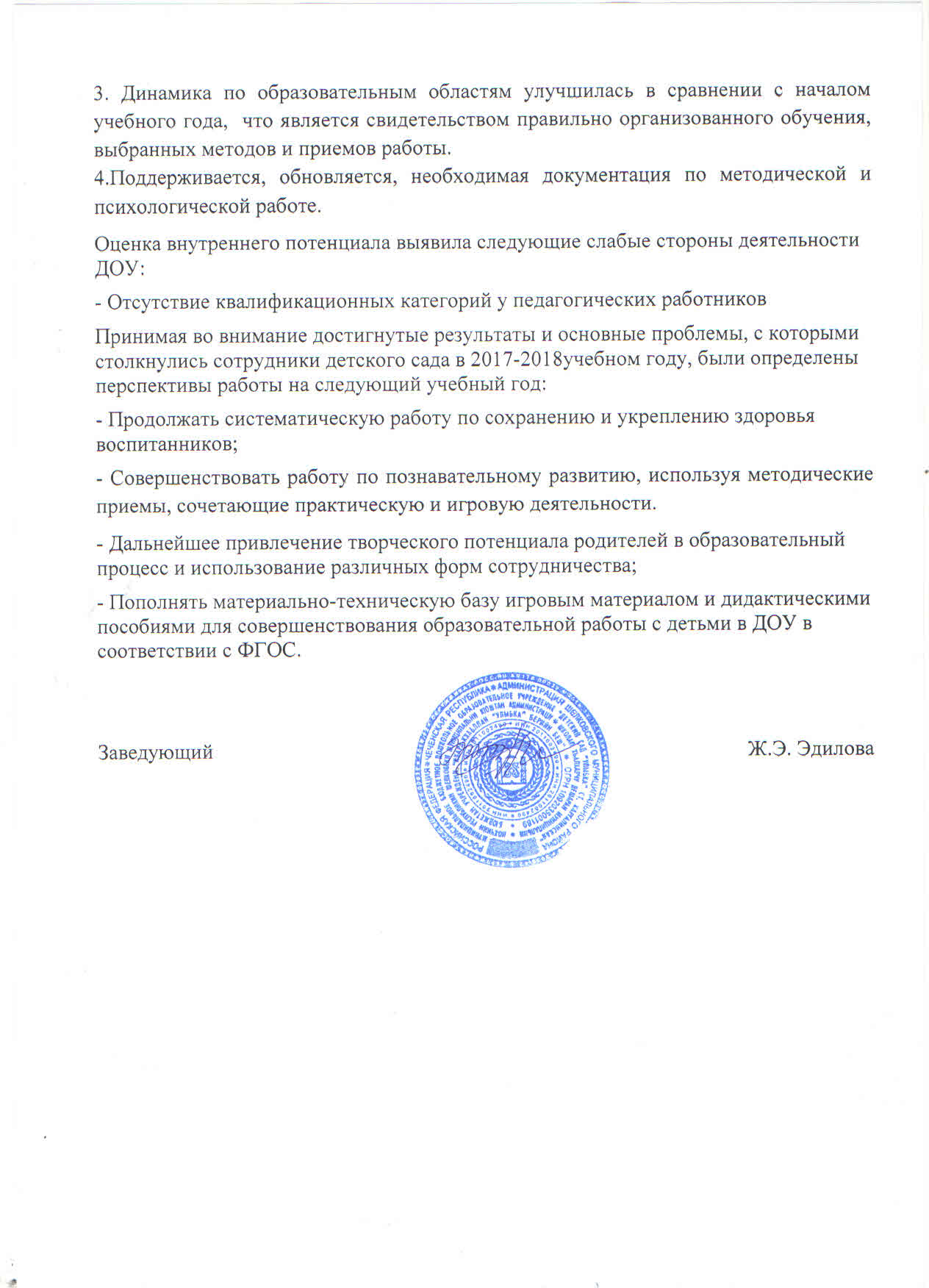 №                   Должность      Количество1Старший воспитатель12Воспитатели113Педагог-психолог14Музыкальный руководитель15Педагог  ДО1  Кол-вопедагогов   Имеют   высшееобразованиеИмеютсреднее профессиональное образование         Категория         Категория         Категория  Кол-вопедагогов   Имеют   высшееобразованиеИмеютсреднее профессиональное образование1-явысшаябез категории16106--16Ф.И.О.Должность Хажмирзаева Элина ХизриевнавоспитательКагерманова Милана РуслановнавоспитательЗадача             Мероприятие                        ТематикаРазвитие элементарных математических представлений, через     практическую игровую  деятельности.  Совет  педагогов №2Тема: «Формы и методы, обеспечивающие  ФЭМП у дошкольников»Развитие элементарных математических представлений, через     практическую игровую  деятельности.  Семинар- практикум«Формирование интереса у дошкольников к развитию математических представлений»Развитие элементарных математических представлений, через     практическую игровую  деятельности.  Тематическая  проверка  (старшие группы)«Состояние работы педагогов по ФЭМП у дошкольников и руководство ею» Развитие элементарных математических представлений, через     практическую игровую  деятельности.  Педагогический час «Формы и методы, обеспечивающие ФЭМП у дошкольников»Развитие элементарных математических представлений, через     практическую игровую  деятельности.  Консультации     для  воспитателей«Роль сказки  в формировании элементарных математических представлений у дошкольников»Развитие элементарных математических представлений, через     практическую игровую  деятельности.  Открытый просмотр образовательной  деятельности  Вторая младшая группа «А»Старшая группа «А»Познание (ФЭМП)Познание (ФЭМП)Трудовая деятельность по средствам экспериментированияСовет  педагогов №3«Формирование трудовой деятельности у дошкольников»Трудовая деятельность по средствам экспериментированияСеминар - практикум «Трудовая деятельность в дошкольном возрасте»Трудовая деятельность по средствам экспериментированияТематическая  проверка  (старшие группы)«Трудовая деятельность дошкольников ДОУ»Трудовая деятельность по средствам экспериментированияКонсультации     для  воспитателей «Безопасность жизнедеятельностиребенка дошкольного возраста» Трудовая деятельность по средствам экспериментированияОткрытый  просмотр образовательной  деятельности  Средняя  группа «В»Старшая группа «А»Старшая группа «Б» Трудовое воспитаниеЗадача             Мероприятие                        ТематикаРазделы Итого по детскому садуИтого по детскому садуРазделы Начало учебного годаКонец учебного годаФизическое развитие          88%   98%Любознательность  и активность        82%  91%Эмоциональность и отзывчивость       80%   87%Овладение средствами общения и поведением взаимодействия со взрослыми, сверстниками       79%  93%Способность управлять своим поведением и планировать действия        87%  97%Способность решать личностные и интеллектуальные задачи       87%  95%Сформированность  представлений о себе и социальном окружении       83% 92%Овладение универсальными  предпосылками учебной деятельности      86% 94%Овладение необходимыми умениями и навыками    75%95%Итого:      83%94%Родительские  собрания         Семинары,      конференция       Консультации,      беседы,  анкеты        Формы  работы  с  родителями             Дни открытых   дверей       Досуги,   развлечения     Праздничные      мероприятияУровень заболеваемости      Начало    2017-2018 учебного года  Конец 2017-2018учебного годаПропущено по болезни             8% 17%Процент часто болеющих детей            0,1%   0,1%